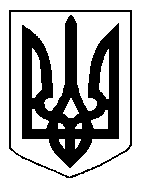 БІЛОЦЕРКІВСЬКА МІСЬКА РАДА	КИЇВСЬКОЇ ОБЛАСТІ	Р І Ш Е Н Н Я
від  30 серпня  2018 року                                                                        № 2667-55-VIIПро надання дозволу на розроблення проекту землеустроющодо відведення земельної ділянки у спільну часткову власністьгромадянам  Кривенді Віктору Івановичу 11/50 частки земельної ділянки, Кривенді  Вірі Михайлівні 14/50 частки земельної ділянки, Скороход Раїсі Олександрівні 1/4  частки земельної ділянки Розглянувши звернення постійної комісії з питань земельних відносин та земельного кадастру, планування території, будівництва, архітектури, охорони пам’яток, історичного середовища та благоустрою до міського голови від 19 липня 2018 року №306/2-17, протокол постійної комісії з питань  земельних відносин та земельного кадастру, планування території, будівництва, архітектури, охорони пам’яток, історичного середовища та благоустрою від 19 липня 2018 року №138, заяву громадян Кривенди Віктора Івановича, Кривенди Віри Михайлівни, Скороход Раїси Олександрівни  від 09 липня  2018 року №3504, відповідно до ст.ст. 12, 40, 79-1, 89, 116, 118, 121, 122, ч. 2, 3 ст. 134 Земельного кодексу України, ст. 50 Закону України «Про землеустрій», ч.3 ст. 24 Закону України «Про регулювання містобудівної діяльності», п.34 ч.1 ст. 26 Закону України «Про місцеве самоврядування в Україні», міська рада вирішила:1. Надати дозвіл на розроблення проекту землеустрою щодо відведення земельної ділянки у спільну часткову власність громадянам  Кривенді Віктору Івановичу 11/50 частки земельної ділянки, Кривенді  Вірі Михайлівні 14/50 частки земельної ділянки, Скороход Раїсі Олександрівні 1/4  частки земельної ділянки  з цільовим призначенням 02.01. Для будівництва і обслуговування житлового будинку, господарських будівель і споруд (присадибна ділянка) (під розміщення існуючого житлового будинку) за адресою: провулок Таращанський, 133,  орієнтовною площею 0,0771 га, за рахунок земель населеного пункту м. Біла Церква. 2.Громадянам, зазначеним в цьому рішенні, подати на розгляд сесії міської ради належним чином розроблений проект землеустрою щодо відведення земельної ділянки у спільну часткову власність для затвердження.3.Площа земельної ділянки буде уточнена при затвердженні проекту землеустрою щодо відведення земельної ділянки у спільну часткову власність.4. Контроль за виконанням цього рішення покласти на постійну комісію з питань  земельних відносин та земельного кадастру, планування території, будівництва, архітектури, охорони пам’яток, історичного середовища та благоустрою.Міський голова                               	                                                              Г. Дикий